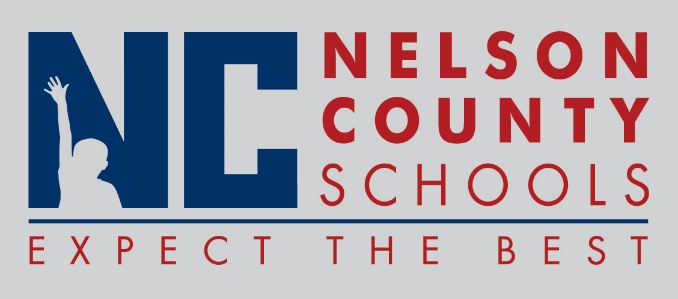 Decision PaperISSUE: BOS, FHES, BES, NH, CCES schools all wish to apply for Read to Achieve (RTA) grants sponsored by the Kentucky Department of Education.  These grants are designed to support the implementation of key aspects of Kentucky Academic Standards in Reading.  Each of these grant applications estimated at $50,000 amounting to $250,000 for our district. RECOMMENDATION:   	Approve request for RTA Grants in the amount of $50,000 each amounting to $250,000.RECOMMENDED MOTION:  	I move that the Nelson County Board of Education approve the RTA Grant applications for the following:Boston SchoolFoster Heights ElementaryCox’s Creek ElementaryNew Haven SchoolBloomfield Elementary To:Nelson County Board of EducationFrom:Ann Marie Williamscc:Dr. Anthony Orr, SuperintendentDate:RE:Read to Achieve (RTA) grant applications